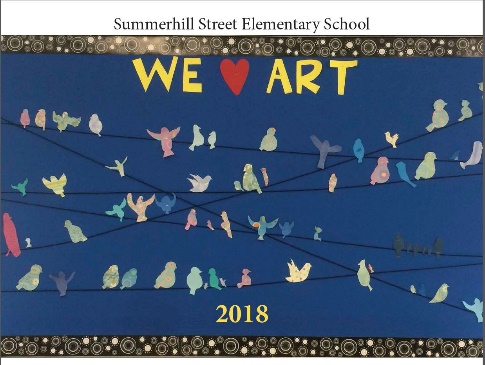 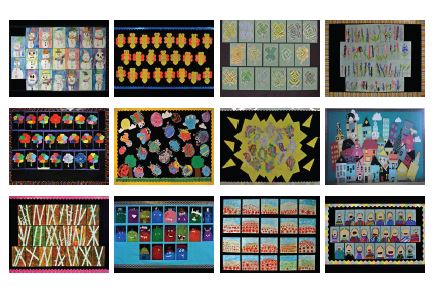 Hello Summerhill Families, We are selling Summerhill 2018 Calendars just in time for the holidays.  Each Class has taken a month of the calendar and has worked very hard on a piece of art for that particular month.  Every student has a piece of art displayed in our school calendar.  Cost: $10.00 each
Please fill out the form below for customer who wish to purchase a calendar.  Please make any cheques payable to Summerhill Street Elementary School.  Please bring your calendar orders back to school by December 20, 2017.Student’s Name:____________________________________       Teacher:_________________________________________Customer’s NameAddressTelephoneEmail addressQTYTotalPaid